                        Retroalimentación asignatura Matemática Kinder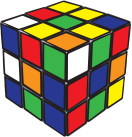 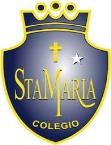 La presente retroalimentación tiene como objetivo fortalecer los contenidos trabajados en el material de matemáticas, subido a la página de nuestro establecimiento la semana del 10 de Agosto.SeriaciónObserva con atención los lápices y enuméralos desde el más aplicando al más largo. Colorea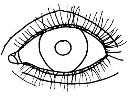 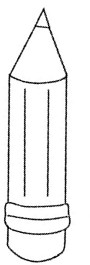 